Toddler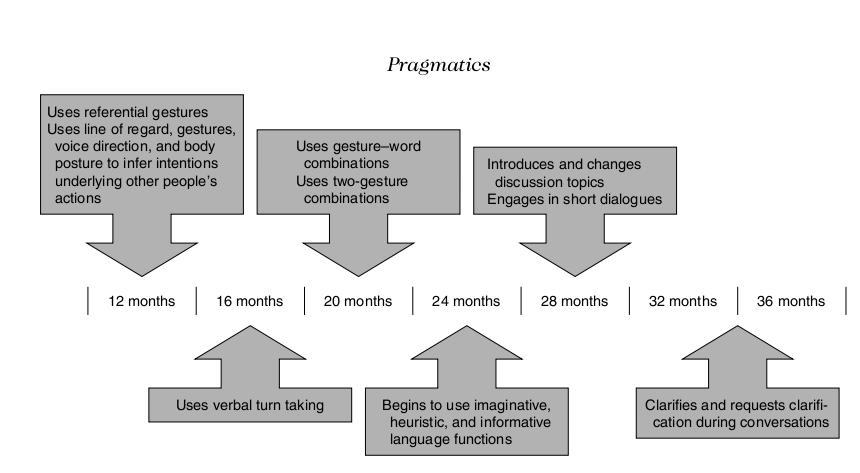 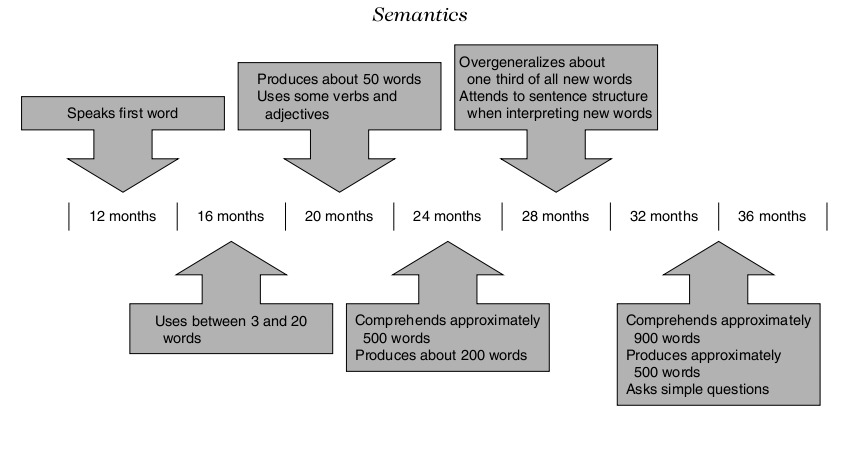 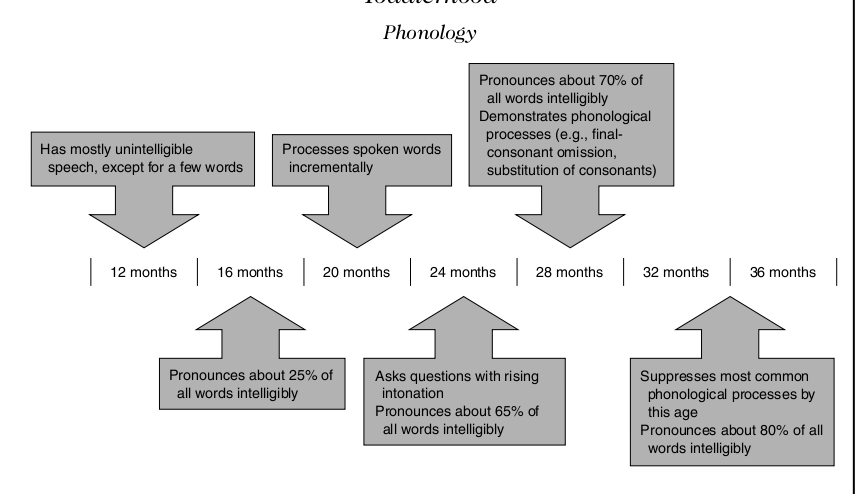 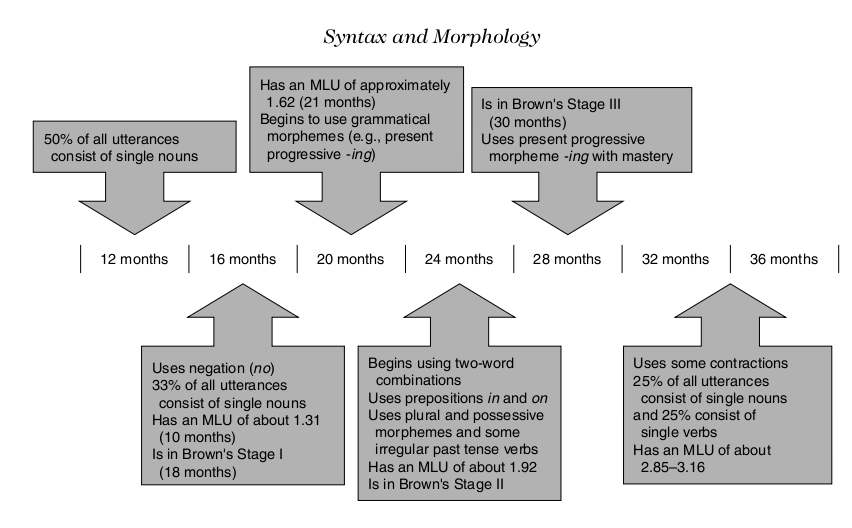 